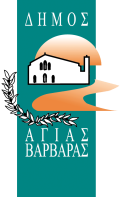 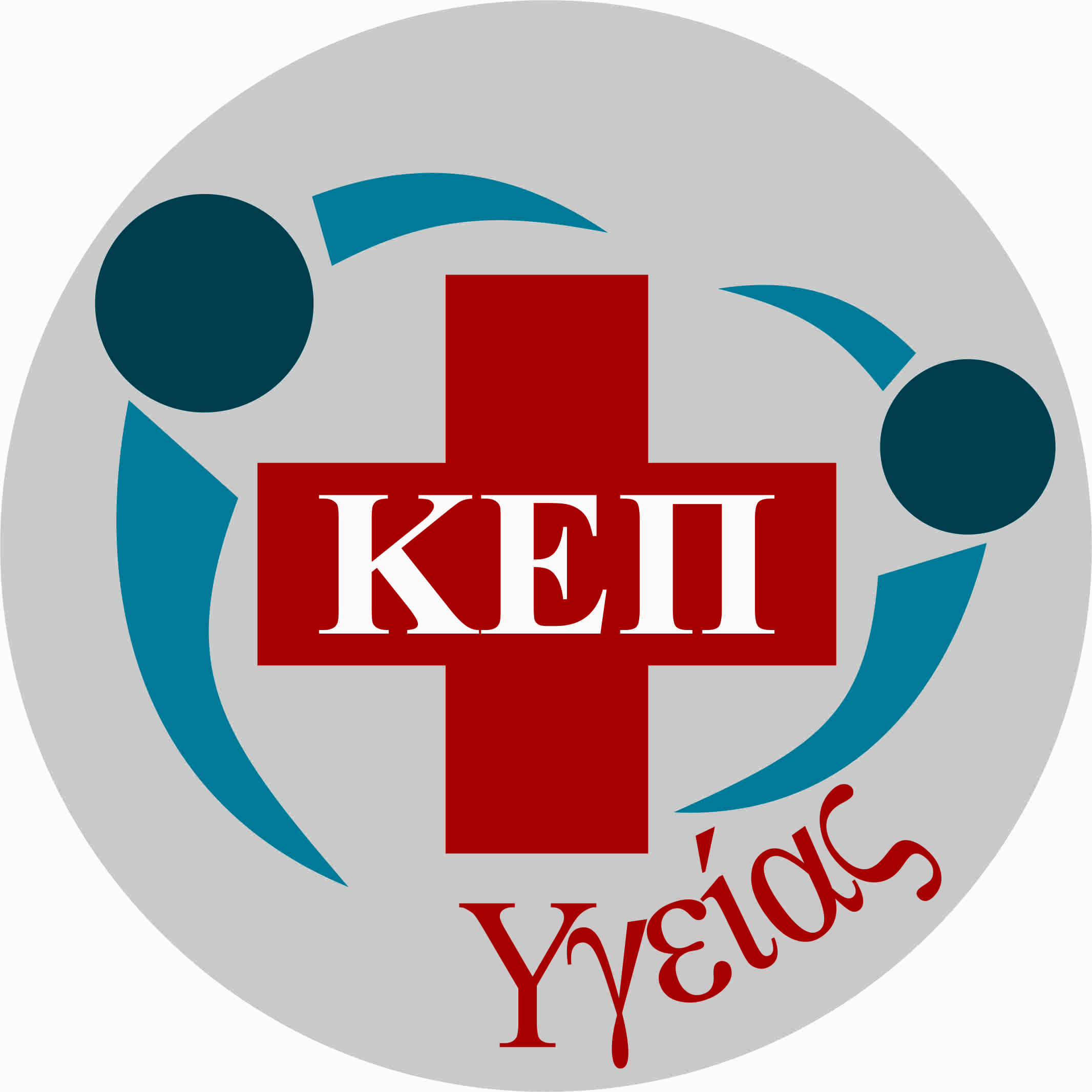 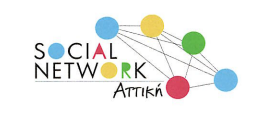 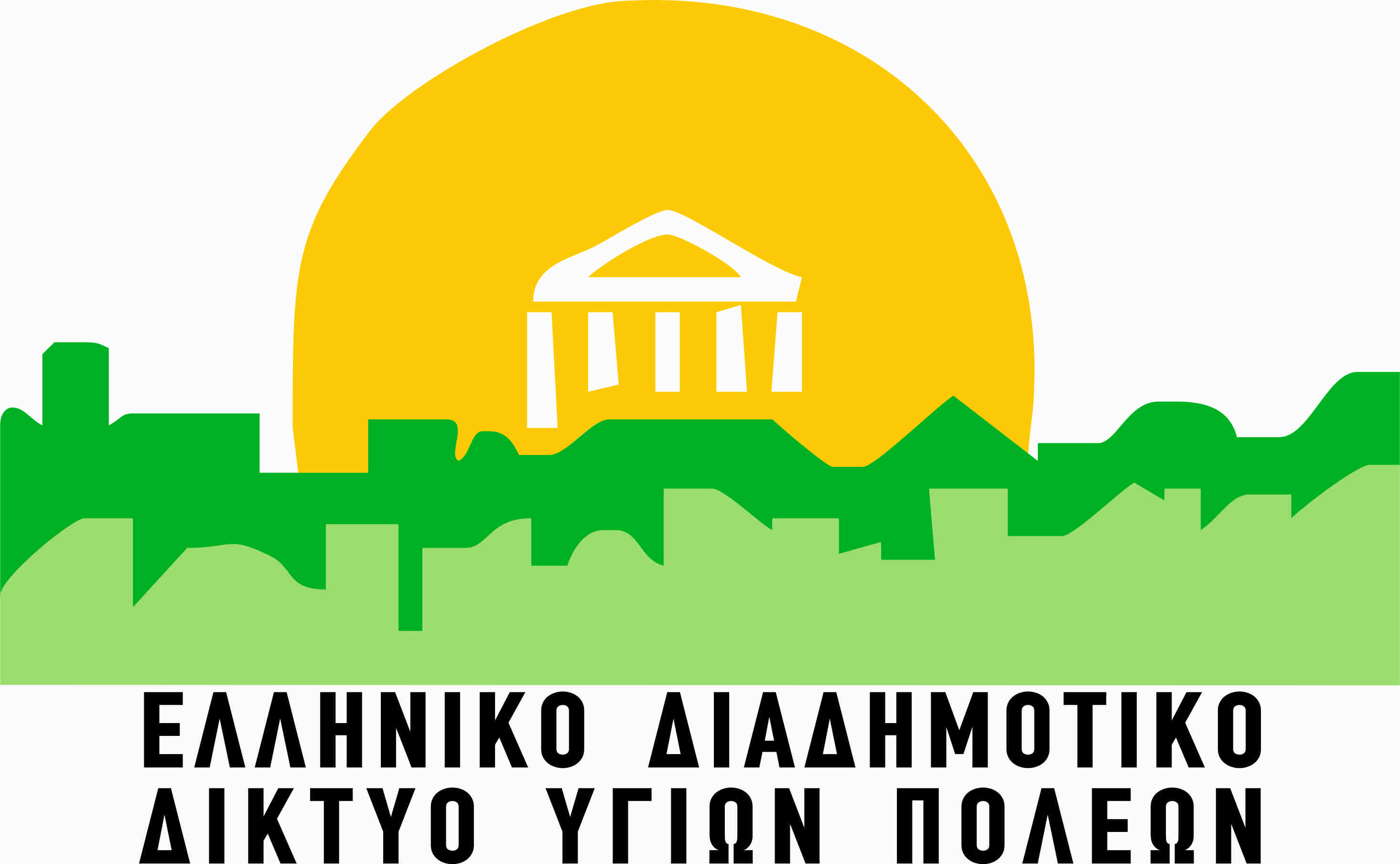 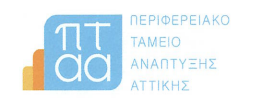 ΔΕΛΤΙΟ ΤΥΠΟΥ ΕΓΓΡΑΦΗΣ ΣΤΟ ΛΟΓΙΣΜΙΚΟ ΤΩΝ ΚΕΠ ΥΓΕΙΑΣ Αγία Βαρβάρα 12/5/2021O Δήμος Αγίας Βαρβάρας σε συνεργασία με το Περιφερειακό Ταμείο Ανάπτυξης Αττικής και το Ελληνικό Διαδημοτικό Δίκτυο Υγιών Πόλεων έχει εξασφαλίσει για όλους τους Δημότες τη δωρεάν χρήση του λογισμικού των ΚΕΠ Υγείας, το οποίο θα χρησιμοποιηθεί από τον Δήμο ως βασικό εργαλείο ευαισθητοποίησης των δημοτών στην πρόληψη και στον προ-συμπτωματικό έλεγχο καθώς και επικοινωνίας και ενημέρωσης για την προφύλαξη τους από το νέο κορωνοϊό COVID-19. Βασικός στόχος των ΚΕΠ Υγείας είναι η ενημέρωση όλων των πολιτών και η διοργάνωση προληπτικών εξετάσεων για 11 κύρια νοσήματα, προτεινόμενα από τον Παγκόσμιο Οργανισμό Υγείας, για τα οποία έχει αποδειχθεί με μελέτες πως η έγκαιρη προληπτική παρέμβαση και ανίχνευση τυχόν συμπτωμάτων κρίνεται αποτελεσματική και μπορεί να σώσει ζωές. Τα 11 νοσήματα στα οποία επικεντρώνεται το ΚΕΠ Υγείας μέσα από το λογισμικό είναι ο Καρκίνος του παχέος εντέρου, ο Καρκίνος του τραχήλου της μήτρας, ο Καρκίνος του μαστού, ο Καρδιαγγειακός κίνδυνος, το Ανεύρυσμα κοιλιακής αορτής, ο Καρκίνος του προστάτη, το  Μελάνωμα, η Κατάθλιψη, η οστεοπόρωση η ΧΑΠ και η Άνοια. Παρόλα αυτά, στο πλαίσιο της πανδημίας έχουν προστεθεί στα προφίλ των Δημοτών και χρήσιμες πληροφορίες για τον  COVID-19. Ο Δήμαρχος Αγίας Βαρβάρας Λάμπρος Μίχος καλεί όλους τους δημότες να προχωρήσουν στην εγγραφή τους, είτε ηλεκτρονικά, στα site www.kepygeias.org , kepygeias@agiavarvara.gr  είτε να επικοινωνήσουν με το ΚΕΠ Υγείας του Δήμου στο τηλέφωνο 2105690436 για να λάβουν διευκρινίσεις και οδηγίες. Αφού ολοκληρωθεί η εγγραφή, κάθε δημότης θα μπορεί να  ενημερώνεται και για τις δράσεις του Δήμου σχετικά με την Πρόληψη της Υγείας  όπως επίσης να λαμβάνει συμβουλευτικές πληροφορίες σχετικά για τον COVID-19.ΚΕΠ Υγείας Δήμου Αγίας Βαρβάρας: Ηρακλείου 20 (ΚΕΦΑ) Πλατεία Μακρυγιάννητηλ. 2105690436, kepygeias@agiavarvara.gr